случае нарушения Правил дорожного движения участниками – водителями и пешеходами.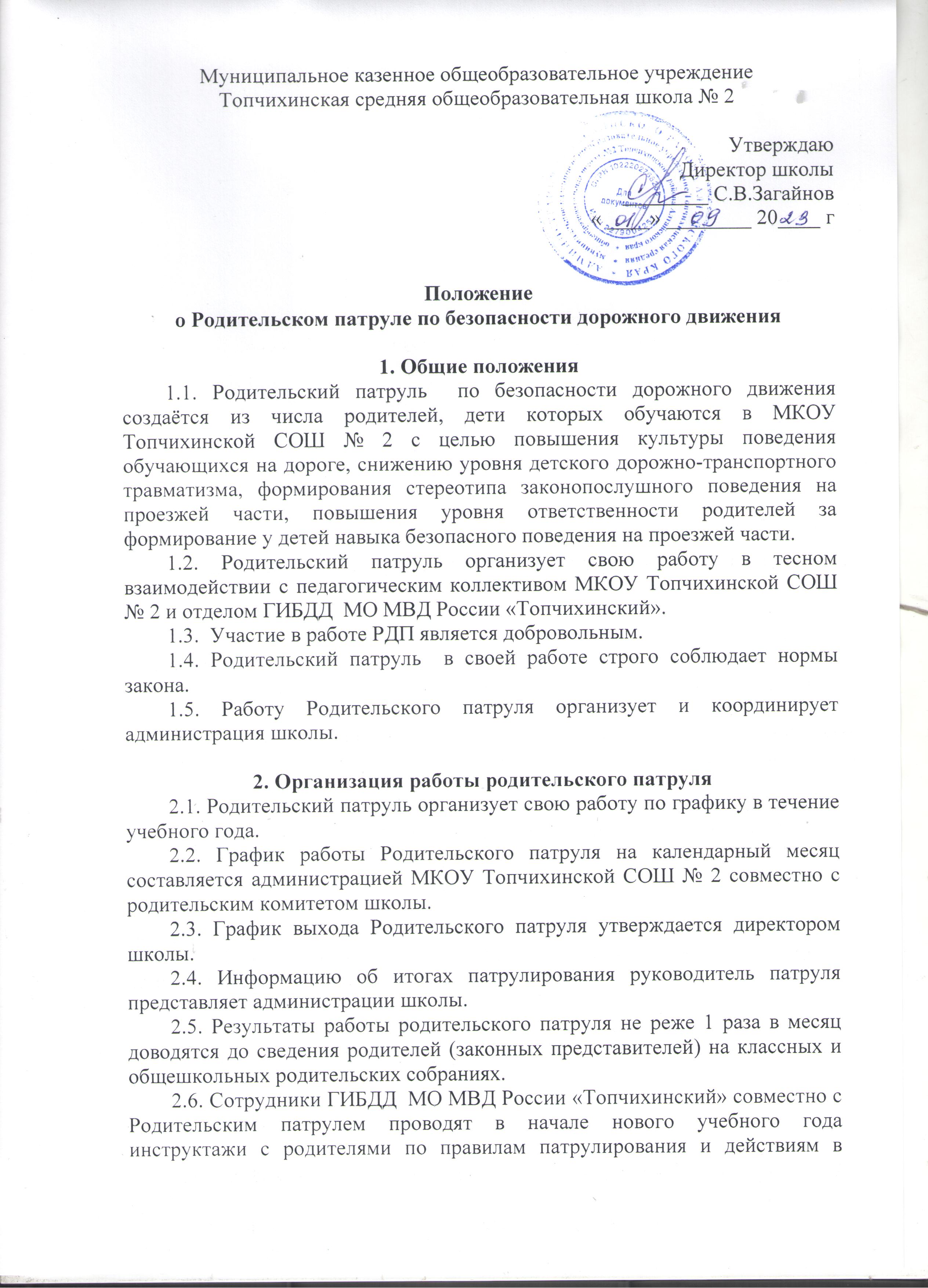 3. Обязанности и права родительского дорожного патруля3.1. Родительский патруль  патрулирует проезжую часть  вблизи  образовательного  учреждения  до начала 1 смены и до начала 2 смены,  контролируют соблюдение безопасного перехода проезжей части школьниками, правила перевозки несовершеннолетних пассажиров в салоне автомобилей, а также использование детьми световозвращающих элементов. В случае выявления каких-либо нарушений Родительский патруль  проводит профилактические беседы с обучающимися  и их родителями.3.2. Родительский патруль  осуществляет дежурство на пешеходных переходах вблизи общеобразовательной организации.3.3. Родительский патруль  контролирует соблюдение школьниками-пешеходами Правил дорожного движения, оказывает помощь в переходе проезжей части дороги в случае возникновения у них трудностей в переходе.3.4. Родительский патруль оказывает консультативную помощь несовершеннолетним пешеходам, разъясняет права и обязанности пешеходов в случае необходимости.3.5. Время выхода РДП устанавливается с 7.30 до 8.00, с 13.15 до 13.45  (время можно изменять).4. Документация родительского дорожного патруля4.1. Журнал учета выхода РДП.4.2. График выхода РДП.4.3. Справки по итогам рейдов РДП.